Student Affairs Fieldwork Student Evaluation of SiteTo be completed by the student at the end of the fieldwork placementThe student is to complete this evaluation form at the end of the Fieldwork.  The original completed form is given to the Faculty Supervisor and a copy is given to the Fieldwork Supervisor.Please rate using the following scale:1 – Unsatisfactory2 – 3 – Satisfactory4 – Meritorious5 – 6 – Highly MeritoriousStrengths of the SiteAreas that could be improved at the Site of EducationDepartment of Educational PsychologyIntern Name:      Semester/Year:      Academic Program:      Site:      1234561.)Relevance of experience to career goals2.) Exposure to policies & procedures3.)Exposure to professional roles & functions within the organization4.) Exposure to inter-organizational partnerships5.)Exposure to an atmosphere that promotes cooperation & teamwork6.) Overall evaluation of siteSignaturesStudent: ___________________________________________________________________________Date: ____________On-Site Supervisor: ________________________________________________________________Date: ____________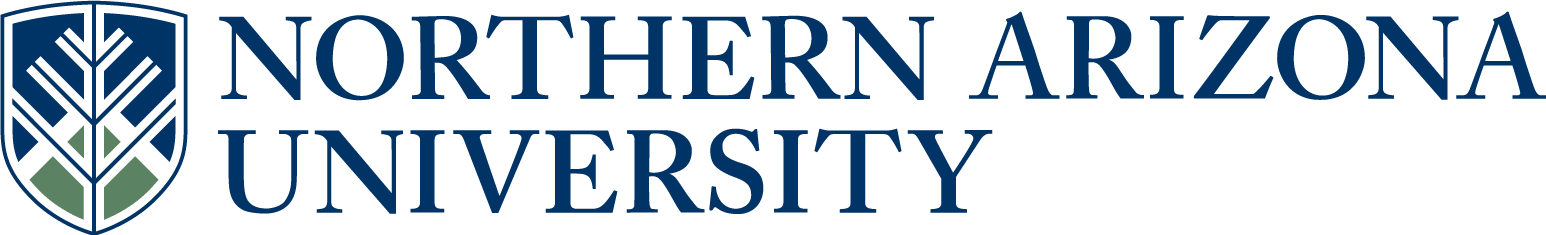 